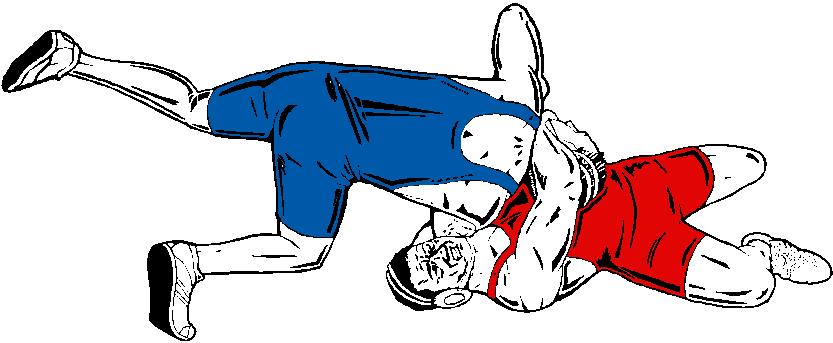 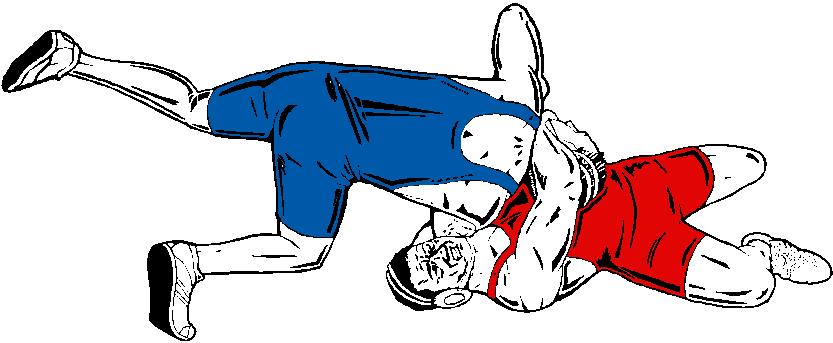 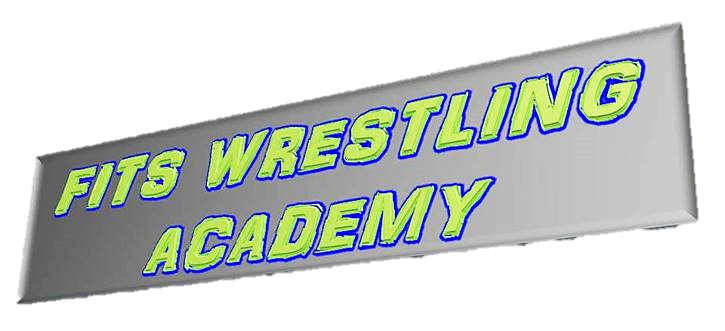 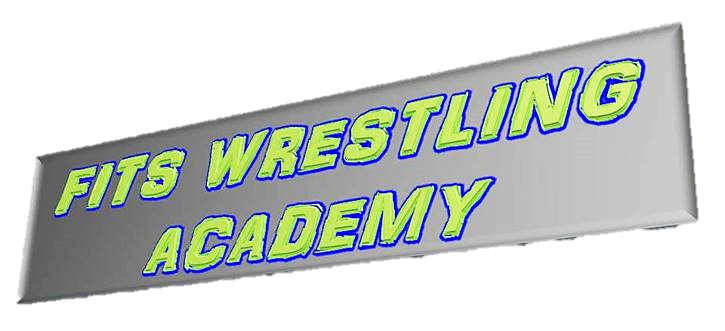 Hello _____________,My name is ______________________________. I currently train at FITS Wrestling Academy. We are having a very important ‘Day of Giving’ on May 1st, 2022. This is our only fundraiser of the year with the goal to reach $10,000 in 24 hours. Funds will be used to off-set the cost of our camps, clinicians, and coaches. These camps will be a great opportunity for me to learn cutting-edge technique from some of the best wrestlers in the country and allow me to hear valuable advice about the hard work and sacrifice it takes to be the best. 

In the spirit of competition, we are offering the following donation levels: Gold - $100;	 Silver - $50; 	Bronze - $25The following incentives are in place…Wrestlers who raise $100+ get a free FITS T-ShirtWrestlers who raise $250+ get the T-Shirt + choice of singlet or head gearWrestlers who raise $500+ get the above rewards and a FREE CAMP!YOUR help is needed! No donation is too small--any amount of support you can give will be greatly appreciated. When you donate, please make sure you list my name in the message or on the check memo line! 

Donations can be made via 
-Venmo @FITSWrestling
-PayPal (fitswrestlingacademy@gmail.com) or via this link https://www.fitswrestlingacademy.com/donate-Cash and checks are also an option. Just give them to me/my parents, and we’ll make sure your donation is turned in at practice.Thank you for your support! 